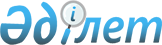 Об отзыве из Мажилиса Парламента Республики Казахстан проекта Конституционного закона Республики Казахстан "О внесении изменений в Конституционный закон Республики Казахстан "О выборах в Республике Казахстан"Постановление Правительства Республики Казахстан от 31 декабря 2013 года № 1449

      Правительство Республики Казахстан ПОСТАНОВЛЯЕТ:



      отозвать из Мажилиса Парламента Республики Казахстан проект Конституционного закона Республики Казахстан «О внесении изменений в Конституционный закон Республики Казахстан «О выборах в Республике Казахстан», внесенный постановлением Правительства Республики Казахстан от 31 июля 2013 года № 745.      Премьер-Министр

      Республики Казахстан                       С. Ахметов
					© 2012. РГП на ПХВ «Институт законодательства и правовой информации Республики Казахстан» Министерства юстиции Республики Казахстан
				